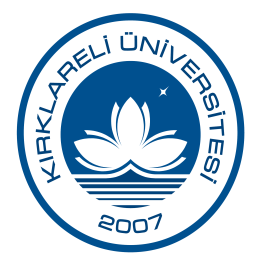 YATAY GEÇİŞ İŞLEMLERİYATAY GEÇİŞ İŞLEMLERİDoküman NoÖİD.İA.016YATAY GEÇİŞ İŞLEMLERİYATAY GEÇİŞ İŞLEMLERİİlk Yayın Tarihi01.01.2019YATAY GEÇİŞ İŞLEMLERİYATAY GEÇİŞ İŞLEMLERİRevizyon Tarihi06.05.2019YATAY GEÇİŞ İŞLEMLERİYATAY GEÇİŞ İŞLEMLERİRevizyon No01YATAY GEÇİŞ İŞLEMLERİYATAY GEÇİŞ İŞLEMLERİSayfa1/5İş Akışı Adımlarıİş Akışı AdımlarıSorumlusuMevzuatlar/DokümanlarMevzuatlar/Dokümanlar*Öğrenci İşleri Daire Başkanlığı*Kırklareli Üniversitesi Ön Lisans, Lisans ve Lisansüstü Eğitim ve Öğretim Yönetmelikleri*Kırklareli Üniversitesi Yatay Geçiş Yönergesi*Yatay Geçiş Akademik Takvimi*Kırklareli Üniversitesi Ön Lisans, Lisans ve Lisansüstü Eğitim ve Öğretim Yönetmelikleri*Kırklareli Üniversitesi Yatay Geçiş Yönergesi*Yatay Geçiş Akademik Takvimi*Öğrenci*Yatay Geçiş Başvuru Evrakları* Kırklareli Üniversitesi Yatay Geçiş Yönergesi*Yatay Geçiş Başvuru Evrakları* Kırklareli Üniversitesi Yatay Geçiş Yönergesi*Akademik Birim Muafiyet ve İntibak Komisyonu*Kırklareli Üniversitesi Ön Lisans, Lisans ve Lisansüstü Eğitim ve Öğretim Yönetmelikleri*Kırklareli Üniversitesi Yatay Geçiş Yönergesi*Kırklareli Üniversitesi Ön Lisans, Lisans ve Lisansüstü Eğitim ve Öğretim Yönetmelikleri*Kırklareli Üniversitesi Yatay Geçiş YönergesiYATAY GEÇİŞ İŞLEMLERİYATAY GEÇİŞ İŞLEMLERİDoküman NoÖİD.İA.016YATAY GEÇİŞ İŞLEMLERİYATAY GEÇİŞ İŞLEMLERİİlk Yayın Tarihi01.01.2019YATAY GEÇİŞ İŞLEMLERİYATAY GEÇİŞ İŞLEMLERİRevizyon Tarihi06.05.2019YATAY GEÇİŞ İŞLEMLERİYATAY GEÇİŞ İŞLEMLERİRevizyon No01YATAY GEÇİŞ İŞLEMLERİYATAY GEÇİŞ İŞLEMLERİSayfa2/5*Akademik Birim Muafiyet ve İntibak Komisyonu*Kırklareli Üniversitesi Ön Lisans ve Lisans Eğitim ve Öğretim Yönetmeliği*Kırklareli Üniversitesi Yatay Geçiş Yönergesi*Kırklareli Üniversitesi Ön Lisans ve Lisans Eğitim ve Öğretim Yönetmeliği*Kırklareli Üniversitesi Yatay Geçiş YönergesiYATAY GEÇİŞ İŞLEMLERİYATAY GEÇİŞ İŞLEMLERİDoküman NoÖİD.İA.016YATAY GEÇİŞ İŞLEMLERİYATAY GEÇİŞ İŞLEMLERİİlk Yayın Tarihi01.01.2019YATAY GEÇİŞ İŞLEMLERİYATAY GEÇİŞ İŞLEMLERİRevizyon Tarihi06.05.2019YATAY GEÇİŞ İŞLEMLERİYATAY GEÇİŞ İŞLEMLERİRevizyon No01YATAY GEÇİŞ İŞLEMLERİYATAY GEÇİŞ İŞLEMLERİSayfa3/5*Akademik Birim Yönetim Kurulu*Akademik Birim Yönetim Kurulu Kararı*Akademik Birim Yönetim Kurulu Kararı* Akademik Birim*Web Sayfası Duyurusu*Asil ve Yedek Öğrenci Listesi*Web Sayfası Duyurusu*Asil ve Yedek Öğrenci ListesiYATAY GEÇİŞ İŞLEMLERİYATAY GEÇİŞ İŞLEMLERİDoküman NoÖİD.İA.016YATAY GEÇİŞ İŞLEMLERİYATAY GEÇİŞ İŞLEMLERİİlk Yayın Tarihi01.01.2019YATAY GEÇİŞ İŞLEMLERİYATAY GEÇİŞ İŞLEMLERİRevizyon Tarihi06.05.2019YATAY GEÇİŞ İŞLEMLERİYATAY GEÇİŞ İŞLEMLERİRevizyon No01YATAY GEÇİŞ İŞLEMLERİYATAY GEÇİŞ İŞLEMLERİSayfa4/5*Akademik Birim Muafiyet ve İntibak Komisyonu*Akademik Birim Yönetim Kurulu*Ders İçerikleri*Transkript*Akademik Birim Yönetim Kurulu Kararı*Ders İçerikleri*Transkript*Akademik Birim Yönetim Kurulu Kararı*Öğrenci*Akademik Birim Öğrenci İşleri*Kırklareli Üniversitesi Ön Lisans, Lisans ve Lisansüstü Eğitim ve Öğretim Yönetmelikleri*Kırklareli Üniversitesi Ön Lisans, Lisans ve Lisansüstü Eğitim ve Öğretim Yönetmelikleri*Akademik Birim Öğrenci İşleri*Yönetim Kurulu Kararı*Öğrenci Bilgi Sistemi*Öğrenci Özlük Dosyası*Yönetim Kurulu Kararı*Öğrenci Bilgi Sistemi*Öğrenci Özlük DosyasıYATAY GEÇİŞ İŞLEMLERİYATAY GEÇİŞ İŞLEMLERİDoküman NoÖİD.İA.016YATAY GEÇİŞ İŞLEMLERİYATAY GEÇİŞ İŞLEMLERİİlk Yayın Tarihi01.01.2019YATAY GEÇİŞ İŞLEMLERİYATAY GEÇİŞ İŞLEMLERİRevizyon Tarihi06.05.2019YATAY GEÇİŞ İŞLEMLERİYATAY GEÇİŞ İŞLEMLERİRevizyon No01YATAY GEÇİŞ İŞLEMLERİYATAY GEÇİŞ İŞLEMLERİSayfa5/5*Bölüm Başkanlığı*Akademik Birim Öğrenci İşleri*Öğrenci Bilgi Sistemi*Öğrenci Bilgi Sistemi*Akademik Birim Öğrenci İşleri*Öğrenci Kimlik Kartı*Öğrenci Kimlik Kartı*Akademik Birim Öğrenci İşleri*Öğrenci Özlük Dosyası*Öğrenci Özlük Dosyası